ПОСТАНОВЛЕНИЕ___19.04.2019__                                                                                                  № ___18/4_В соответствии с Федеральным законом от 25.01.2002 года № 8-ФЗ «О Всероссийской переписи населения», постановлением Правительства Российской Федерации от 29.09.2017 № 1185 «Об образовании Комиссии Правительства Российской Федерации по проведению Всероссийской переписи населения 2020 года», распоряжением Правительства Российской Федерации от 04.11.2017 года № 2444-р «Об организации Всероссийской переписи населения в 2020 году» ПОСТАНОВЛЯЮ:1. Создать комиссию по подготовке и проведению Всероссийской переписи населения 2020 года на территории муниципального образования «Город Глазов» (далее – Комиссия).2. Утвердить прилагаемые Положение о Комиссии по подготовке и проведению Всероссийской переписи населения 2020 года на территории муниципального образования «Город Глазов» и ее состав.3.  Настоящее постановление подлежит официальному опубликованию.                                                                      УТВЕРЖДЕНО                                                                                            постановлением Администрации                                                                                            города Глазова                                                                                            от_19.04.2019_№__18/4___Положение О Комиссии по подготовке и проведению Всероссийской переписи населения 2020 года на территории муниципального образования «Город Глазов»	1. Общие положения1.1. Комиссия по подготовке и проведению Всероссийской переписи населения 2020 года на территории муниципального образования "Город Глазов"  создана в целях обеспечения проведения Всероссийской переписи населения 2020 года (далее - Перепись населения на территории муниципального образования "Город Глазов").1.2. Комиссия в своей работе руководствуется  Конституцией Российской Федерации, федеральными конституционными законами, федеральными законами, указами и распоряжениями Президента Российской Федерации, постановлениями и распоряжениями Правительства Российской Федерации, законами Удмуртской Республики, постановлениями и распоряжениями Правительства Удмуртской Республики,  муниципальными правовыми актами, а также настоящим Положением.2. Основные задачи  Комиссии2.1. К основным задачам Комиссии относятся:1) взаимодействие с федеральными органами исполнительной власти, органами исполнительной власти Удмуртской Республики, органами местного самоуправления по вопросам подготовки и организации проведения Переписи населения на территории муниципального образования "Город Глазов";2) оперативное решение вопросов, связанных с подготовкой и проведением Переписи населения на территории муниципального образования "Город Глазов".  2.2. Комиссия для осуществления возложенных на нее задач:1) утверждает План мероприятий по подготовке и проведению на территории муниципального образования "Город Глазов" Всероссийской переписи населения 2020 года;2) оказывает содействие федеральному органу исполнительной власти, ответственному за проведение Всероссийской переписи населения, органам исполнительной власти Удмуртской Республики в осуществлении полномочий при подготовке и проведении Переписи населения на территории муниципального образования "Город Глазов";3) участвует в осуществлении контроля за ходом подготовки и проведении Переписи населения на территории муниципального образования "Город Глазов".3. Порядок работы Комиссии3.1. Председатель Комиссии руководит деятельностью Комиссии, определяет порядок рассмотрения вопросов, вносит предложения об изменении состава Комиссии.3.2. Комиссия осуществляет свою деятельность в соответствии с Планом мероприятий по подготовке и проведению на территории муниципального образования "Город Глазов" Всероссийской переписи населения 2020 года, принимаемым на заседании Комиссии и утверждаемым ее председателем.3.3. Заседания Комиссии проводятся по мере необходимости, но не реже одного раза в квартал. Заседания Комиссии считаются правомочными, если на них присутствуют более половины ее членов. Члены Комиссии участвуют в заседаниях Комиссии лично.3.4. Решения Комиссии принимаются простым большинством голосов присутствующих на заседании членов Комиссии путем открытого голосования. В случае равенства голосов решающим является голос председателя Комиссии. Решения Комиссии оформляются протоколами, которые подписываются председателем Комиссии или его заместителем, присутствующим на заседании Комиссии, и секретарем.Руководитель АппаратаАдминистрации города Глазова  					    К.А.Масленникова                                                                      УТВЕРЖДЕНО                                                                                            постановлением Администрации                                                                                            Администрации города Глазова                                                                                            от_19.04.2019_№_18/4__	СОСТАВКомиссии по подготовке и проведению Всероссийской переписи населения 2020 года на территории муниципального образования «Город Глазов»Руководитель АппаратаАдминистрации города Глазова  					    К.А.МасленниковаАдминистрация муниципального образования «Город Глазов» (Администрация города Глазова)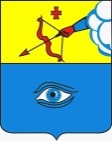  «Глазкар» муниципал кылдытэтлэн Администрациез(Глазкарлэн Администрациез)Масленникова Ксения Александровна- Руководитель Аппарата Администрации города Глазова, председатель КомиссииАндреева Ольга Геннадиевна- заместитель начальника управления муниципальной службы и кадровой работы Администрации города Глазова, заместитель председателя КомиссииЧлены Комиссии:Ресько Ольга Николаевна- временно исполняющий обязанности начальника управления информационно-документационного обеспечения Администрации города Глазова, секретарь КомиссииБлинов Сергей Константинович- заместитель Главы Администрации города Глазова по вопросам строительства, архитектуры и жилищно-коммунального хозяйстваМалюкова Ксенья Юрьевна- начальник управления экономики, развития города, промышленности, потребительского рынка и предпринимательства Администрации города ГлазоваШейко Евгений Юрьевич - начальник управления жилищно-коммунального хозяйства, наделенного правами юридического лица, Администрации города ГлазоваСуслопаров Александр Андреевич- начальник управления архитектуры и градостроительства Администрации города ГлазоваНаговицына Галина Алексеевна- ведущий специалист – эксперт Подразделения отдела по сбору и обработке статинформации Удмуртстата в городе Глазове (по согласованию)Матвеева Ольга Вячеславовна- начальник управления имущественных отношений, наделенного правами юридического лица,  Администрации города ГлазоваТоченкова Анастасия Владимировна- начальник управления учета и отчетности – главный бухгалтер Администрации города Глазова Скрябина Елена Владимировна- заместитель начальника управления информационно-документационного обеспечения Администрации города ГлазоваБородин Александр Валерьевич- начальник Межрайонной инспекции ФНС России № 2 по Удмуртской Республике (по согласованию)Никулин Игорь Витальевич- директор Государственного учреждения Удмуртской Республики «Центр занятости населения города Глазова» (по согласованию)Леконцева Татьяна Николаевна- уполномоченный по переписи населения по городу Глазову (по согласованию)Кормильцева Людмила Геннадьевна- директор АУ УР «Многофункциональный центр предоставления государственных и муниципальных услуг города Глазова» (по согласованию)Резенков Андрей Анатольевич- начальник межмуниципального отдела по Глазовскому, Юкаменскому и Ярскому районам Управления Росреестра по Удмуртской Республике (по согласованию)